Пальчиковые игры и упражнения – наилучшее средство для развития мелкой моторики и речи в своей совокупности. Разучивание текстов с применением «пальчиковой» гимнастики способствует более быстрому формированию речи, пространственного мышления, внимания, воображения, помогает в усвоении эмоциональной выразительности. В конечном итоге, ребенок лучше усваивает стихотворные тексты; его речь становится более выразительной.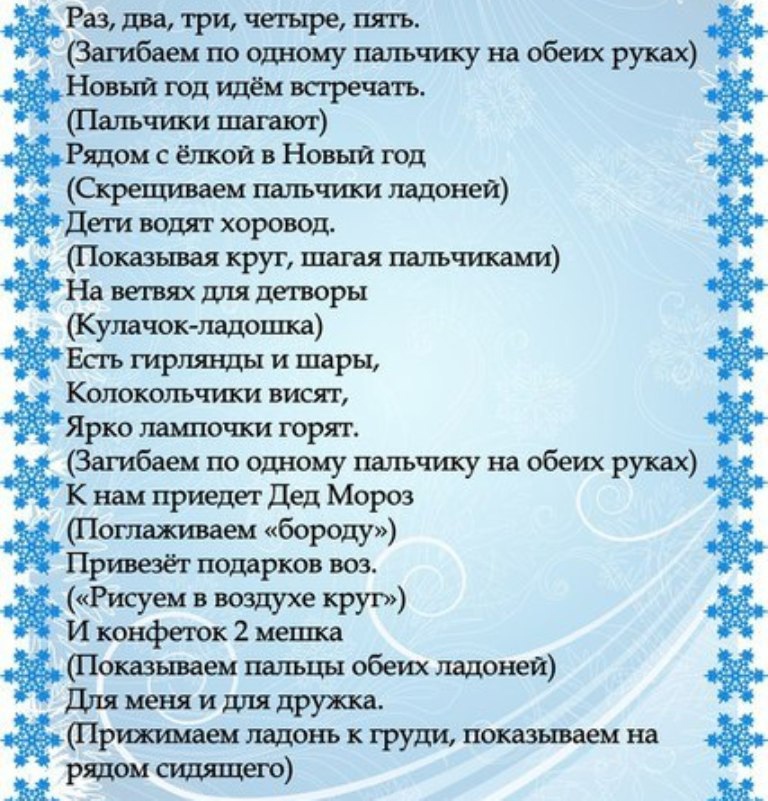 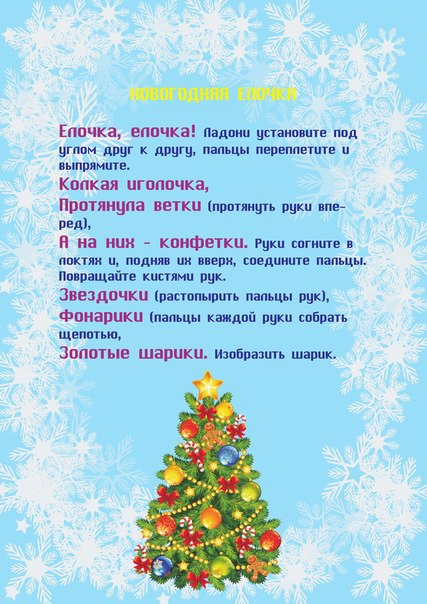 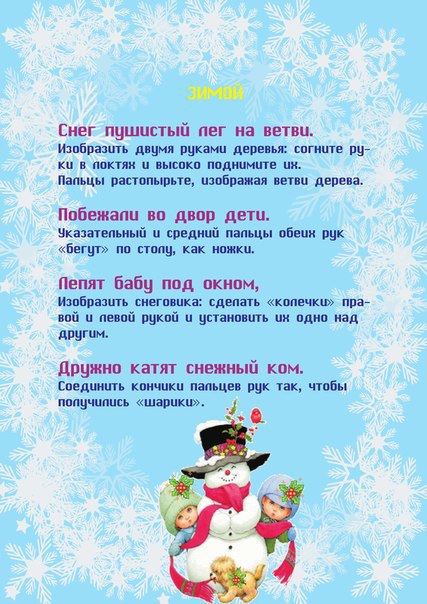 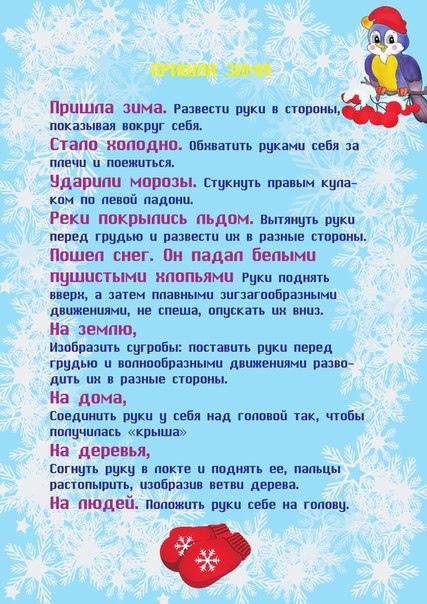 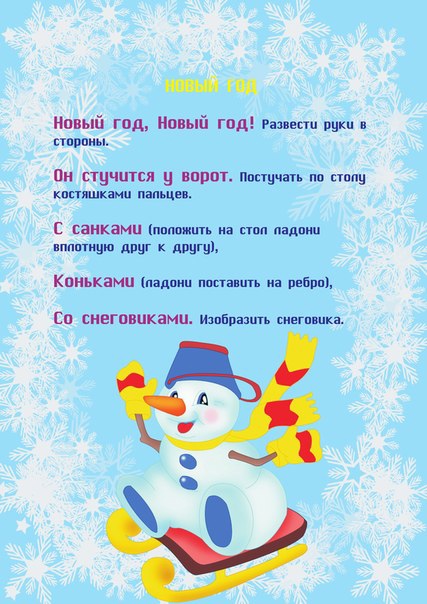 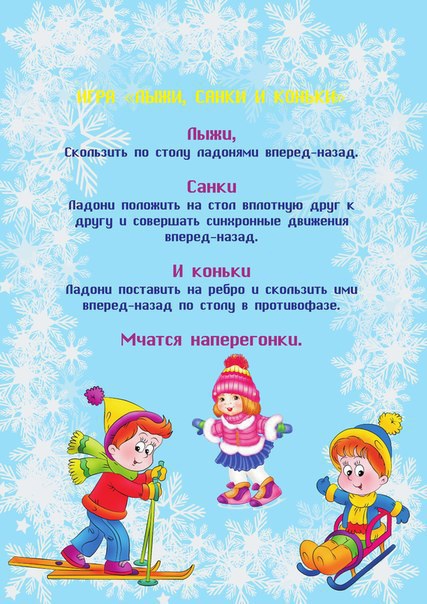 